Hierbij bied ik u, mede namens de Minister van Buitenlandse Zaken, de nota naar aanleiding van het verslag inzake het bovenvermelde voorstel aan.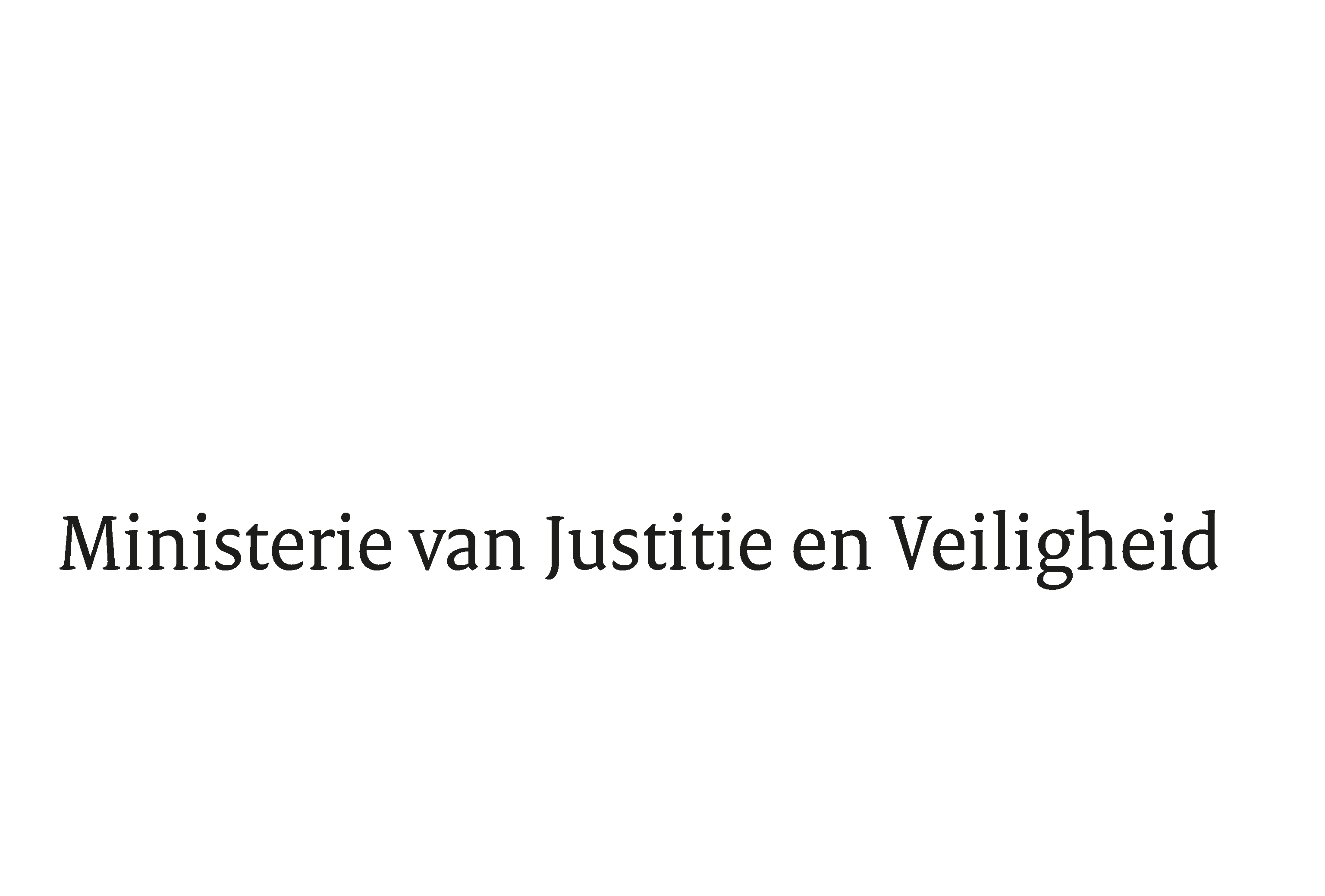 > Retouradres Postbus 20301 2500 EH  Den Haag> Retouradres Postbus 20301 2500 EH  Den HaagAan de Voorzitter van de Tweede Kamer der Staten-GeneraalPostbus 20018 2500 EA  DEN HAAGAan de Voorzitter van de Tweede Kamer der Staten-GeneraalPostbus 20018 2500 EA  DEN HAAGDatum14 juni 2018OnderwerpVoorstel van wet tot wijziging van de Wet administratiefrechtelijke handhaving verkeersvoorschriften en de Wet justitiële en strafvorderlijke gegevens in verband met het verstrekken van gegevens over personen met diplomatieke immuniteit die verkeersovertredingen hebben begaan (34 918)Directie Wetgeving en Juridische ZakenSector Straf- en sanctierechtTurfmarkt 1472511 DP  Den HaagPostbus 203012500 EH  Den Haagwww.rijksoverheid.nl/venjOns kenmerk2285506Bij beantwoording de datum en ons kenmerk vermelden. Wilt u slechts één zaak in uw brief behandelen.De Minister van Justitie en Veiligheid,Ferd Grapperhaus